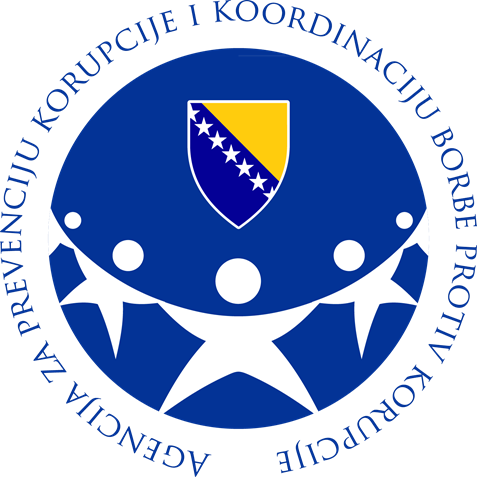 Primjer upitnika za samoprocjenu integritetaza visokoškolske ustanoveNAPOMENA: Uposleni institucije upitnik za samoprocjenu integriteta ispunjavaju anonimno. Prilikom popunjavanja upitnika neophodno je označiti jedan odgovor na svako pitanje. Upitnik je sastavljen sa ciljem pružanja pomoći radnoj grupi za izradu plana integriteta. Radna grupa je slobodna da određena pitanja izbriše iz upitnika, preformuliše odnosno da doda nova pitanja ukoliko to smatra neophodnim.1. Da li obavljate aktivnosti koje su, po Vašem mišljenju, podložne nepravilnostima, korupciji i koruptivnom dejstvu? 1. Da2. Ne2. Ukoliko obavljate aktivnosti koje su podložne nepravilnostima, korupciji i koruptivnom dejstvu (tzv.“rizične aktivnosti“), možete li navesti tri primjera za iste: Primjer broj 1:______________________________________________________________Primjer broj 2:______________________________________________________________Primjer broj 3:______________________________________________________________3. Da li postoje posebni propisi ili interna pravila koja regulišu izvršavanje tzv. „rizičnih aktivnosti“ koje ste prethodno naveli?1. Da2. Ne3. Nisam upoznat/a da li navedeni propisi/interna pravila postoje u instituciji4. Ukoliko je odgovor na prethodno pitanje „Da“, da li ste upoznati sa sadržajem propisa/internih pravila?1. Da2. Ne5. Prilikom obavljanja svakodnevnih poslova i zadataka, da li dobivate posebne upute i smjernice od strane Vašeg nadređenog za izvršavanje ovih aktivnosti, pored eventualno uobičajenih poslovnih konsultacija?1. Da2. Ne6. Da li izvršavate ove aktivnosti u saradnji sa bliskim saradnicima?1. Da2. Ne7. U Vašoj odsutnosti, da li vas mijenja saradnik koji posjeduje jednake/slične kvalifikacije za obavljanje tzv. „rizičih aktivnosti“? 1. Da2. Ne8. Da li Vam je poznat opis Vašeg radnog mjesta?1. Da2. Ne9. Smatrate li da, u praksi, imate veća ovlaštenja od onih koja su vam formalno dodijeljena, odnosno sadržana u opisu Vašeg radnog mjesta, odnosno da li u ovom pogledu postoji tzv. „siva zona“?1. Da2. Ne 10. Ukoliko je odgovor na prethodno pitanje „Da“ da li se konsultujete sa Vašim nadređenim prije donošenja odluka koje spadaju u oblast „sive zone“?1. Da2. Ne11. Da li odgovarate vašem nadređenom nakon donošenja odluka koje spadaju u oblast „sive zone“?1. Da2. Ne12. Da li se održavaju zajedničke poslovne konsultacije (sastanci) sa Vašim nadređenima i bliskim saradnicima?1. Da2. Ne13. Ukoliko održavate zajedničke poslovne konsultacije (sastanke), navedite njihovu prosječnu učestalost?1. Manje od jednom mjesečno2. Jednom mjesečno3. Više od jednom mjesečno14. Ukoliko održavate zajedničke poslovne konsultacije, navedite koliko često razgovarate na temu jačanja ličnog i institucionalnog integriteta? 1. Nikada 2. Manje od jednom mjesečno3. Jednom mjesečno4. Više od jednom mjesečno15. Da li je Vaš nadređeni brzo i lahko dostupan za konsultacije?1. Da2. Ne16. Koliko često, u prosjeku, izvještavate Vašeg nadređenog o svom radu?1. Manje od jednom mjesečno2. Jednom mjesečno3. Više od jednom mjesečno17. Da li nadređeni ocjenjuje Vaš rad (najmanje) jednom godišnje?1. Da2. Ne18. Da li se u Vašoj instituciji uglavnom ocjenjuje količina obavljenog posla, a ne kvalitet obavljenog posla?1. Da2. Ne3. Ne mogu to procijeniti19. Da li ste ikada na poslu slušali o privatnim problemima svojih saradnika (npr. o finansijskim problemima, bračnim problemima, problemima u međuljudskim odnosima i sl.)?1. Da2. Ne3. Ponekad20. Da li ste ikada bili suočeni sa pitanjima/poslovima u kojima bi vaše profesionalne odluke mogle ostaviti posljedice po Vaš privatni život?1. Da2. Ne21. Ukoliko je odgovor na prethodno pitanje „Da“, da li ste to pitanje/posao predali nekom drugom na rješavanje, da li ste tražili svoje izuzeće prilikom donošenja odluka ili ste uključili saradnika ili nadređenog pri donošenju odluke?1. Da2. Ne3. Nisam znao kako bih postupio/la u navedenoj situaciji22. Kontaktirate li sa osobama izvan Vaše institucije u okviru obavljanja Vaših redovnih poslovnih aktivnosti? 1.Da2.Ne23. Da li Vaš nadređeni zna sa kojim osobama izvan Vaše institucije kontaktirate u okviru obavljanja Vaših redovnih poslovnih aktivnosti?1. Da2. Ne24. Da li je Vaš nadređeni upoznat sa tematikom i prirodom tih kontakata?1. Da2. Ne3. Ne znam 25. Da li je bilo određenih pokušaja osoba unutar ili van Vaše institucije da utiču na profesionalne odluke Vas ili nekog Vašeg saradnika?1. Da2. Ne3. Ne želim odgovoriti na ovo pitanje26. Da li u Vašoj instituciji postoje propisi koji se odnose na čuvanje povjerljivih /tajnih podataka/informacija te da li se navedeni propisi primjenjuju u praksi?1. Da2. Ne27. U slučaju da postoji sukob interesa tj. sukob između nekog vašeg privatnog pitanja i funkcije koju obavljate, da li biste to prijavili?1. Da2. Ne28. Ukoliko je odgovor na prethodno pitanje „Da“, da li znate kome biste trebali prijaviti sukob interesa u Vašoj instituciji?1. Da2. Ne3. U mojoj instituciji nije određeno lice kojem bih mogao/la prijaviti eventualni sukob interesa29. U instituciji u kojoj sam zaposlen/a važnije je uraditi poslove/radne zadatke u skladu sa pravilima nego ih završiti na vrijeme.  1. Slažem se 2. Niti se slažem, niti se ne slažem3. Ne slažem se30. U instituciji u kojoj sam zaposlen/a često je dozvoljena improvizacija sa ciljem ostvarivanja rezultata.1. Slažem se 2. Niti se slažem, niti se ne slažem3. Ne slažem se31.  U instituciji u kojoj sam zaposlen/a količina obavljenog posla je često važnija od kvaliteta obavljenog posla.1. Slažem se 2. Niti se slažem, niti se ne slažem3. Ne slažem se32. U instituciji u kojoj sam zaposlen/a većina saradnika daje prednost vlastitim interesima u odnosu na profesionalni rad. 1. Slažem se 2. Niti se slažem, niti se ne slažem3. Ne slažem se33. Ozbiljne greške ili propusti uposlenika se, općenito, tolerišu.1. Slažem se 2. Niti se slažem, niti se ne slažem3. Ne slažem se34. Da li ste čuli za slučajeve prevare, krađe ili drugih radnji koje predstavljaju kršenje integriteta unutar Vaše institucije?1. Da2. Ne35. Da li, unutar Vaše institucije postoje izrađeni propisi/usvojene procedure koji se odnose na prethodno navedene slučajeve te da li se navedeni propisi/procedure provode u praksi?1. Da2. Ne3. Ne znam36. Ukoliko je odgovor na prethodno pitanje „Ne“ navedite šta je, prema Vašem mišljenju razlog tome?1. U instituciji u kojoj radim nisu zabilježeni slučajevi prevare, krađe ili drugih radnji koje predstavljaju kršenje integriteta. 2. U instituciji u kojoj radim ima takvih slučajeva, ali se oni ignorišu ili zataškavaju.3. Ne želim da odgovorim na ovo pitanje37. Ukoliko je odgovor na pitanje br. 35. „Da“, da li Vam je poznato da li su ovi pokušaji službeno prijavljeni unutar institucije u kojoj radite?1. Da, prijavljeni su2. Ne, nisu prijavljeni3. Ne želim odgovoriti na ovo pitanje	38. Da li znate kome bi navedeni pokušaji trebali biti prijavljeni unutar Vaše institucije?   1. Da2. Ne39. Da li ste prilikom obavljanja svog rada, čuli za slučajeve primanja poklona unutar institucije?1. Da	2. Ne40. Da li u Vašoj instituciji postoje propisi koji se odnose na prihvatanje darova ili znakova gostoprimstva?1. Da2. Ne3. Ne znam41. Ukoliko je odgovor na prethodno pitanje „Da“ da li ste upoznati sa sadržajem ovih propisa te da li se oni primjenjuju u praksi?1. Da2. Ne42. Da li je u Vašoj instituciji imenovano lice koje ima zadatak da prati da li su zaposleni u sukobu interesa prilikom obavljanja djelatnosti?1. Da2. Ne3. Ne znam43. Kako ocjenjujete opskrbu materijalom, sredstvima rada, prostorom za rad (prostorije, namještaj, oprema)?1.Sasvim dovoljno2.Generalno dovoljno3.Nedovoljno, ali se snalazimo4.Nedovoljno i to prouzrokuje poteškoće u mom radu5.Ne mogu to procijeniti45. Kako ocjenjujete svoje radno opterećenje?1. Moje radno vrijeme je u potpunosti iskorišteno pri normalnom radnom opterećenju2. Moje radno vrijeme je u potpunosti iskorišteno pri jako velikom radnom opterećenju i često je neophodno nastaviti s radom nakon isteka radnog vremena3.Moje radno vrijeme nije u potpunosti iskorišteno4.Ne mogu to procijeniti46. Kako ocjenjujete svoje stručne kompetencije?1. Moje kompetencije su više od onih potrebnih za poziciju na kojoj se nalazim2. Moje kompetencije odgovaraju kompetencijama potrebnim za poziciju na kojoj se nalazim3. Moje kompetencije su ispod minimalnih zahtjeva u pogledu kompetencija potrebnih za poziciju na kojoj se nalazim4. Ne mogu to procijeniti47. Koliko često pohađate obuke organizirane sa ciljem sticanja novih vještina i poboljšanja Vaših stručnih kvalifikacija?1. Pet ili više od pet puta godišnje2. Od tri do četiri puta godišnje3. Jednom/dva puta godišnje4. Nikada48. Jeste li ikad bili u poziciji da ste ili ste htjeli zloupotrebiti svoj položaj ili ste čuli da su neke od Vaših kolega bile u takvoj situaciji?1. Lično nikada nisam, niti znam nekoga ko je bio u takvoj situaciji 2. Lično nikada nisam, ali su mi poznati slučajevi korupcije u sektoru visokoškolskog obrazovanja 3. Drugi su me savjetovali da zloupotrebim svoj položaj i prekršim radnu dužnost4. Da, morao sam zloupotrijebiti položaj, tj. prekršiti radnu dužnost5. Da, morao sam zloupotrijebiti položaj, tj. prekršiti radnu dužnost i čuo sam od kolega da su i sami bili u ovakvoj situaciji49. Da li biste prijavili čin neformalnog plaćanja u obrazovanju?   1. Da2. Ne3. Ne znam51. Ako je odgovor na prethodno pitanje „Ne“ ili „Ne znam“ koji je razlog za neprijavljivanje slučaja neformalnog plaćanja u obrazovanju? 1. Ne znam gdje bih ili kome bih prijavio/la 2. Takve slučajeve je teško dokazati 3. Normalno je neprijaviti takve stvari4. U slučaju da prijavim takve slučajeve, istraga se neće pokrenuti5. Imam strah od osvete6. Ne znam 52. Slažete li se da su dolje navedeni primjeri iz sektora visokog obrazovanja široko rasprostranjeni u Bosni i Hercegovini?53. Da li se prethodno nabrojana ponašanja smatraju povredom radne dužnosti u Vašoj instituciji?1. Da2. Ne3. Ne znam54. Mislite li da je ovakvo ponašanje prisutno u sistemu obrazovanja u BiH?1. Da2. Ne3. Ne znam55. Da li biste prijavili kolegu za kojeg znate da je uključen u ovakvo ponašanje?1. Da2. Ne3. Ne želim odgovoriti na ovo pitanje56. Da li ste Vi bili u prilici da ste morali ili htjeli zloupotrijebiti svoj položaj (ili ste čuli da je neki od Vaših kolega bio u takvoj prilici)? 1. Nisam nikada, niti znam nekoga ko je bio u takvoj situaciji2. Nisam nikada lično, ali sam upoznat sa slučajevima korupcije u visokoobrazovnim institucijama3. Drugi su mi savjetovali da djelujem protivno propisima službe4. Da, morao/la sam zloupotrijebiti položaj, tj djelovati protivno propisima službe čuo (la) sam od kolega da su uradili istu stvar.Ukoliko imate dodatne napomene i komentare, molimo da navedete:___________________________________________________________________________________________________________________________________________________________________________________________________________________________________________________________________________________________________________________________________________________________________________________________________________________________________________________________________________________________________________________________________________________________________________________________________________________________________________________________________________________________________TvrdnjaSlažem se u potpunosti (1)Niti se slažem niti se ne slažem(2)Ne slažem se (3)Profesori, asistenti i studenti su učestvovali u kupovini / prodaji ispita na fakultetima – studenti su polagali ispite tako što su testove radili kod kuće, te ih preko posrednika vraćali profesorima koji su potpisivali ocjene u zamjenu za novac ili darove.  Pojedini studenti su ostvarili dobar prolaz na ispitu zato što su unaprijed znali koja će pitanja biti na ispitu. Za vrijeme održavanja ispita profesor/asistent nije krio poznanstvo i dobre odnose sa navedenim studentima.  Premda još nije dobio mišljenje/saglasnost nadležnih organa o novoj sistematizaciji radnih mjesta, dekan fakulteta je zaposlio nekoliko osoba na radna mjesta predviđena novim, još uvijek neodobrenim, dokumentom o sistematizaciji.Student nije ostvario dovoljan broj bodova za izlazak na usmeni ispit. Dekan je od profesora zatražio da studentu omogući da prisustvuje pismenom ispitu. Kako student nije pokazao traženi nivo znanja, nije ni položio ispit. Na ponovljeni dekanov zahtjev, profesor ponovno ispituje studenta i daje mu prolaznu ocjenu.Korištenje političke moći: profesor je uzrokovao da jedan od najboljih studenata na fakultetu padne na ispitu jer je taj student dekanu prijavio kako profesor često izostaje sa posla.  Nakon što je uspješno položio ispit pred komisijom, student je podnio krivičnu prijavu protiv profesora za diskriminaciju; profesor je podnesenu krivičnu prijavu prokomentirao „beznačajnom“ sa obzirom na politički položaj koji uživa, te naglasio kako je riječ studenta bezvrijedna u odnosu na riječ profesora.Profesor ima tačan popis svih studenata koji su kupili njegovu knjigu. Oni koji su knjigu kupili, položiti su ispit bez problema. Protiv dekana fakulteta  se vodi krivični postupak za primanje mita. Navedeni događaj je izazvao veliki skandal na fakultetu. Do završetka sudskog procesa, dekan nastavlja sa radom – držeći nastavu i ispite iz Obrazovanja o antikorupciji, predmetima Ljudskih prava i Građanskom obrazovanju.Neki od profesora su bili mentori studentima u postupku izrade diplomskih/magistarskih radova. Nakon prijave mogućeg plagiranja radova, komisija je ustanovila postojanje 40 radova koji su predati tokom četvorogodišnjeg perioda u kom su pomenuti profesori bili mentori. Dijelovi teksta – u cjelini ili značajnim dijelom – podudarali su se sa ranije napisanim i odbranjenim radovima. Situacija je vrlo ozbiljna.Profesor koji redovno prima plaću i ostale naknade na osnovu svog aktivnog radnog statusa na fakultetu, već duži vremenski period i bez opravdanih razloga, ne drži predavanja i ne dolazi na zakazane ispite. Uobičajena je praksa da asistent ispituje studente umjesto njega